                                 Springvale Employment & Learning Solutions                  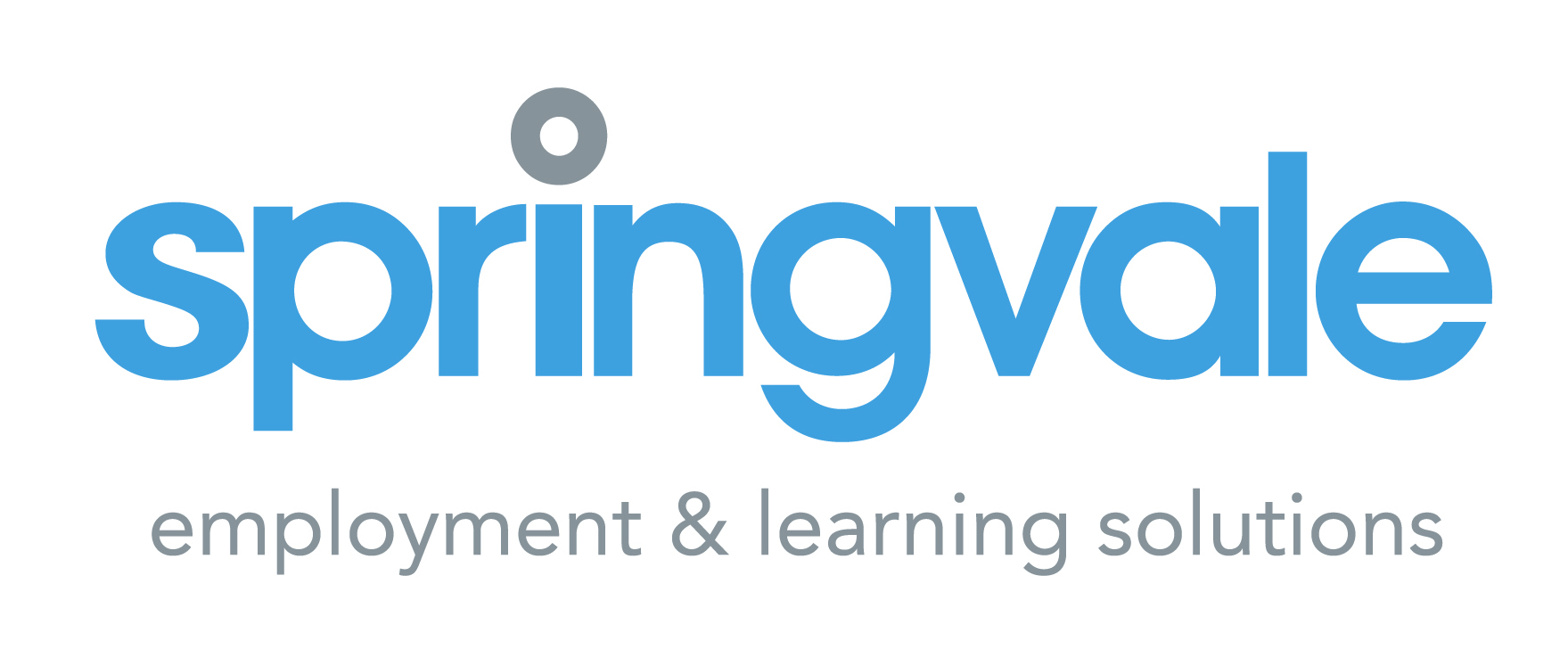                                                   Application for the Post of Senior AdministatorCompleted applications should be returned by email by 7th May 2024, 12 noon to:  j.fegan@usdt.co.uk                    Tel No:  028 90236677Application Ref No:         /_____NOTE:	Please type this application.  CV’s will not be accepted in lieu of the application formForename:__________________ Surname:____________________ Address:  	________________________________________________________National insurance: _________________________________		Tel No: 	H			W				M:__________ _______Email: ____ ___________________________________________	How did you learn of this post?    Social Media 		Communityni 		NIJobs        Other (please specify)  COURSES AND/OR RELEVANT TRAINING UNDERTAKEN EMPLOYMENT HISTORY Essential (E)/ Desirable (D) Criteria:The requirements for the post (details of which are on the Person Specification) are listed in this section.  Please demonstrate clearly how and to what extent you meet each requirement in the correct section.  It is the candidate’s responsibility to clearly demonstrate in the correct section how they meet the criteria to be shortlisted for interview.Do not continue on additional pages or include any supplementary material – these will not be copied to the Selection Panel and therefore their content will not be considered.Please demonstrate below:QualificationTraining Provider or Examining BodyGrade(if applicable)Please give details here of all the positions held.  Start with your present or most recent position and work back (please add attached sheet if necessary)Please give details here of all the positions held.  Start with your present or most recent position and work back (please add attached sheet if necessary)Please give details here of all the positions held.  Start with your present or most recent position and work back (please add attached sheet if necessary)Please give details here of all the positions held.  Start with your present or most recent position and work back (please add attached sheet if necessary)Please give details here of all the positions held.  Start with your present or most recent position and work back (please add attached sheet if necessary)Please give details here of all the positions held.  Start with your present or most recent position and work back (please add attached sheet if necessary)DatesDatesName and Address of Employer and nature of business.Position held Salary Reasons for leavingFrom To(E) Minimum of three years’ experience working with databases, spreadsheets, and reporting tools.(E) Demonstrable experience of collecting and organising data from various sources: databases and spreadsheets.(E) A thorough practical knowledge and understanding of office processes and administrative tasks (E) Experience of adhering to governmental department requirements(E) Excellent IT and Excel skills.(E) Ability to work within organisational guidelines and to strict reporting timescales.(D) Experience of working in education or training  (D) Experience of working in education or training  (D) Qualification in Excel(D) Qualification in Excel(D) Experience using computer packages.(D) Experience using computer packages.REFERENCES(Please give the name of two people who we will contact for a reference – one must be your most recent employer).  Please note we will be contacting referees prior to interview unless otherwise advised by you.NAME    	 ___________________ NAME __________________ __________POSITION   ______________________POSITION _______________________________	 ADDRESS 	_________________ ______	ADDRESS  ____________________________	              ____________          ____________________ _______________________________TEL ___________________________		TEL	   _________________EMAIL   _________________________      EMAIL  _____________________________      DECLARATIONI hereby declare that the information given on this application form is to the best of my knowledge, true and correct.  I also agree that any misrepresentations by me will lead to disqualification of this application, the withdrawal of any offer of employment or my employment being terminated without any obligation or liability to the Company other than for services rendered.SIGNATURE:                                DATE __________________REFERENCES(Please give the name of two people who we will contact for a reference – one must be your most recent employer).  Please note we will be contacting referees prior to interview unless otherwise advised by you.NAME    	 ___________________ NAME __________________ __________POSITION   ______________________POSITION _______________________________	 ADDRESS 	_________________ ______	ADDRESS  ____________________________	              ____________          ____________________ _______________________________TEL ___________________________		TEL	   _________________EMAIL   _________________________      EMAIL  _____________________________      DECLARATIONI hereby declare that the information given on this application form is to the best of my knowledge, true and correct.  I also agree that any misrepresentations by me will lead to disqualification of this application, the withdrawal of any offer of employment or my employment being terminated without any obligation or liability to the Company other than for services rendered.SIGNATURE:                                DATE __________________